Royaume du Maroc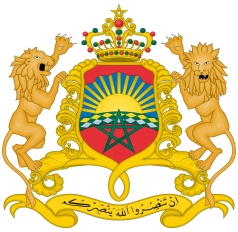 Ministère de l'Inclusion Economique de la Petite Entreprise de l'Emploi et des Compétences-------الصورةالمعلومات الشخصية للمترشح:(*) مهام: رئيس قسم - رئيس مصلحة- .                                                              :الشهادة والتكوين   :التكوين الإضافي     المؤهلات في ميدان الإعلاميات:   ................................................................................................................................................................................................................اللغات:..........................................................................................  : لغات أخرى: الخبرات المهنية  المناصب التي شغلها بالإدارة:  الوظائف التي تم شغلها:…………………………………………………………………………………………………………………………………………………………………………………………………………………………………………………………………………………………………………………………………………تصريح:أشهد على صحة المعلومات والواردة في هذا المطبوع.حرر ب..................بتاريخ.........................التوقيع مع إثبات الاسم بالكامل: .........................ملحوظة:ضرورة إرفاق برنامج العمل والمنهجية التي يقترحها المترشح(ة) في شأن تدبير الوحدة الإدارية المعنية وتطويرها والرفع من أدائها باستحضار الخصوصيات السوسيو اقتصادية للمنطقة، ومراعاة مهام المنصب المزمع شغله طبقا لما هو منصوص عليه في الدليل المرجعي للوظائف والكفاءات وطبقا لمؤشرات قابلة للقياس ومقترحات مرتبطة بالوسائل اللوجيستيكية والبشرية لتنفيذ برنامج العمل المقترح. (في وثيقة منفصلة)يمكن مطالبتكم(ن) عند الاقتضاء بالإدلاء بوثائق تؤكد صحة البيانات المشار إليها أعلاه. الرأي و التقديرات:رأي الرئيس المباشر في الكفاءات المهنية للمترشح..................................................................................................................................................................................................................................................................................................................................................................................................................................................................................................................................................................................................................................................................................................................................................................................حرر ب.........................بتاريخالتوقيع:رأي مدير المترشح في كفاءاته المهنية..................................................................................................................................................................................................................................................................................................................................................................................................................................................................................................................................................................................................................................................................................................................................................................................حرر ب.........................بتاريخالتوقيع:رأي وتقديرات اللجنة.................................................................................................................................................................................................................................................................................................................................................................................................................................................................................................................................................................................................................................حرر ب.........................بتاريختوقيعات أعضاء اللجنة:4الاسم الشخصي:.................................................................................................................................Nom :                                                                                                 الاسم الشخصي:.................................................................................................................................Nom :                                                                                                 الاسم العائلي:..................................................................................................................................Prénom :                                                                         الاسم العائلي:..................................................................................................................................Prénom :                                                                         رقم التأجير:.........................................             رقم بطاقة التعريف الوطنية:..............................الهاتف الشخصي:.......................................          تاريخ الازدياد:..........................................عدد الأطفال:........................................              الحالة العائلية:.........................................                      تاريخ التوظيف:....................................................                    تاريخ التوظيف:....................................................                    الدرجة الحالية.:...........................................................تاريخ التعيين في الدرجة..............................................    الدرجة الحالية.:...........................................................تاريخ التعيين في الدرجة..............................................    مقر العمل الحالي.....................................................................................................................................     مقر العمل الحالي.....................................................................................................................................     المهام الحالية(*)..........................................................................................................................   المهام الحالية(*)..........................................................................................................................   تاريخ الحصول على الشهادةتاريخ الحصول على الشهادةالمدينةالمؤسسةالشهادة المحصل عليها والتخصصتاريخ الحصول على الشهادةالمدينة أو البلدالمؤسسة أو الهيئةالسنةالمدةموضوع التكوينعربيفرنسيإنجليزيمقروءةمكتوبةتكلمالفترةالفترةالفترةالفترةالفترةالفترةالمنصب/الوظيفةقسم/مصلحةالمديريةإلىمنالمنصب/الوظيفةقسم/مصلحةالمديريةإلىمن